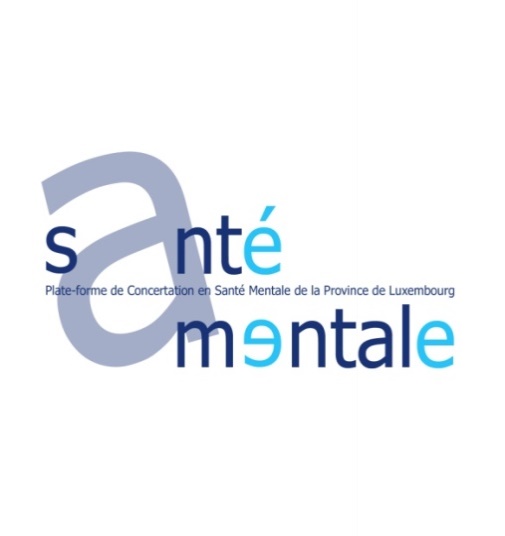 OFFRE  D’EMPLOILa Plate-forme de Concertation en Santé Mentale de la Province de Luxembourg
lance un appel à candidature pour la fonction de :						Assistante sociale							   ou                     Assistant/e administratif/ve (1/2  ETP)Missions :La mission de coordination de la Plate-forme de Concertation en Santé Mentale s’inscrit dans le  cadre de la législation qui confie aux Plates-formes de Concertation la mission de développer la concertation entre les institutions et services impliqués dans les soins de santé mentale, en vue de mieux répondre aux besoins de la population et d’améliorer la qualité des soins. Dans ce contexte, la fonction de coordination joue un rôle :de facilitation de la concertation par la coordination et l’accompagnement des groupes de travail d’organisation de la concertation par groupes ciblesde mise en œuvre de la politique et des décisions prises par le Conseil d’Administration de la Plate-forme, en synergie avec la présidence et le bureau du Conseil d’Administrationde diffusion d’informations utiles aux membres de la Plate-formede coopération avec les autres Plates-formes de Concertation en Santé Mentalede participation à la mise en œuvre, par les réseaux, de la réforme des soins en santé mentaled’interface entre les autorités compétentes et les acteurs de terrainde collaboration avec le réseau « Assuétudes » de la province de Luxembourg, ainsi qu’avec d’autres associations ou organismes impliqués dans l’accompagnement des personnes ayant des difficultés de santé mentalede représentation du secteur de la Santé Mentale de la province de LuxembourgL’assistant/e administratif/ve travaille sous la responsabilité de la coordinatrice et a pour rôle de l’assister dans l’exercice de ses fonctions.Tâches principalesGestion du  courrier (réception/envoi et tri) Archivages, classement, encodageMise en forme des documents (rapports, courriers, …)Organisation logistique des réunions (réservation et préparation des salles,..)Rédaction des PV Ces tâches sont susceptibles d’évoluer.ProfilÊtre en possession d'un bachelier à orientation sociale, d’un bac +2  en secrétariat de direction ou d’un certificat de l'enseignement secondaire supérieur avec une formation en secrétariat Sensibilité au domaine de la santé mentale Maîtrise des outils informatiques Excellentes capacités rédactionnellesRigueurAutonomie dans le travail, esprit d’initiativePermis de conduire et véhicule personnelFlexibilité horaireOffrePoste à ½ temps 
Contrat à durée indéterminée, 
Barême conforme aux conditions sectorielles
Entrée en fonction immédiateModalités pratiquesLes candidatures, avec lettre de motivation et curriculum vitae, sont à envoyer par courrier postal à l’adresse de la Présidence de la Plate-forme :       Madame Marianne Jeanty, présidente
       Plate-forme de Concertation en Santé Mentale de la province de Luxembourg
       Route des Ardoisières, 100     6880 BERTRIXOu par courrier électronique à l’adresse suivante :  coordination@plateformepsylux.be au plus tard pour le 30 juin 2020